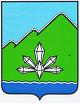 АДМИНИСТРАЦИЯ ДАЛЬНЕГОРСКОГО ГОРОДСКОГО ОКРУГА                 ПРИМОРСКОГО КРАЯПОСТАНОВЛЕНИЕ15 сентября 2015 г.                         г. Дальнегорск                                № 523-паО внесении изменений в постановление администрации Дальнегорского городского округа от 23.09.2014 № 820-па«Об установлении размера платы за пользование жилыми помещениями (платы за наем) для нанимателей жилых помещений по договорам социального найма и договорам найма жилых помещений муниципального жилищного фонда в Дальнегорском городском округе»Руководствуясь статьей 156.1 Жилищного кодекса Российской Федерации, ст.16 Федерального закона «Об общих принципах организации местного самоуправления в Российской Федерации» от 06.10.2003 №131-ФЗ, Уставом Дальнегорского городского округа, администрация Дальнегорского городского  округаПОСТАНОВЛЯЕТ:1. Пункт 3 постановления администрации Дальнегорского городского округа от 23.09.2014 № 820-па «Об установлении размера платы за пользование жилыми помещениями (платы за наем) для нанимателей жилых помещений по договорам социального найма и договорам найма жилых помещений муниципального жилищного фонда в Дальнегорском городском округе» изложить в следующей редакции:«3. Плата за пользование жилыми помещениями (плата за наем) для нанимателей жилых помещений по договорам социального найма и договорам найма жилых помещений муниципального жилищного фонда не взимается:- с лиц, проживающих в многоквартирных домах, признанных в установленном порядке аварийными;- с лиц, проживающих в многоквартирных домах и принимавших участие в боевых действиях по защите Отечества в период Великой Отечественной войны.».2.   Настоящее постановление вступает в силу с 1 октября 2015 года.3. Настоящее  постановление  подлежит  опубликованию в газете «Трудовое слово» и размещению на официальном интернет-сайте Дальнегорского городского округа.4. Контроль за исполнением настоящего постановления возложить на первого заместителя главы администрации Дальнегорского городского округа.И.о. Главы Дальнегорского городского округа                                                                               В.Н.Колосков